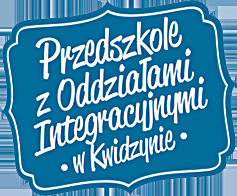 ROZDZIAŁ IPOSTANOWIENIA OGÓLNE 	 3ROZDZIAŁ IICELE I ZADANIA PRZEDSZKOLA 	 4ROZDZIAŁ IIISPOSOBY REALIZACJI ZADAŃ PRZEDSZKOLA 	 6ROZDZIAŁ IVORGANY PRZEDSZKOLA 	13ROZDZIAŁ VORGANIZACJA PRZEDSZKOLA 	19ROZDZIAŁ VI ZASADY ODPŁATNOŚCI ZA POBYT I WYŻYWIENIE DZIECI W PRZEDSZKOLU 	22ROZDZIAŁ VII NAUCZYCIELE I INNI PRACOWNICY PRZEDSZKOLA 	24ROZDZIAŁ VIIIWYCHOWANKOWIE PRZEDSZKOLA 		36ROZDZIAŁ IXRODZICE 	 39ROZDZIAŁ XSPOSÓB SPRAWOWANIA OPIEKI NAD DZIECKIEM 	42ROZDZIAŁ XIPOSTANOWIENIA KOŃCOWE 	 45ROZDZIAŁ IPOSTANOWIENIA OGÓLNE§ 1Przedszkole z Oddziałami Integracyjnymi w Kwidzynie, zwane dalej „przedszkolem” jest placówką publiczną, która: realizuje programy wychowania przedszkolnego uwzględniające podstawę programową wychowania przedszkolnego;zapewnia bezpłatne nauczanie, wychowanie i opiekę w czasie ustalonym przez organ prowadzący, nie krótszym niż 5 godzin dziennie;przeprowadza rekrutację dzieci w oparciu o zasadę powszechnej dostępności; zatrudnia nauczycieli posiadających kwalifikacje określone w odrębnych przepisach.Siedziba przedszkola znajduje się w Kwidzynie przy ul. Kościuszki 31. Przedszkole nie posiada imienia. Imię placówce może nadać organ prowadzący na wniosek rady pedagogicznej. Ustalona nazwa używana jest przez przedszkole w pełnym brzmieniu:Przedszkole z Oddziałami Integracyjnymi w Kwidzynieul. Kościuszki 3182 – 500 Kwidzyntel. (0-55) 279 32 35§ 2Organem prowadzącym przedszkole jest Gmina Miejska w Kwidzynie, która ma siedzibę w budynku nr 19  przy ul. Warszawskiej w Kwidzynie. Nadzór pedagogiczny nad przedszkolem sprawuje Pomorski Kurator Oświaty. Obsługę finansową oraz kadry prowadzi Centrum Administracji Szkół w Kwidzynie z siedzibą przy ul. Warszawskiej 19 w Kwidzynie.ROZDZIAŁ IICELE I ZADANIA PRZEDSZKOLA § 3Przedszkole pełni funkcję opiekuńczą, wychowawczą i kształcącą. Zapewnia dzieciom możliwość wspólnej zabawy i nauki w warunkach bezpiecznych, przyjaznych i dostosowanych do ich potrzeb rozwojowych.§ 4Celem wychowania przedszkolnego jest wsparcie całościowe rozwoju dziecka. Wsparcie to realizowane jest przez proces opieki, wychowania i nauczania – uczenia się, co umożliwia dziecku odkrywanie własnych możliwości, sensu działania oraz gromadzenie doświadczeń na drodze prowadzącej do prawdy, dobra i piękna. W efekcie takiego wsparcia dziecko osiąga dojrzałość do podjęcia nauki na pierwszym etapie edukacji.Zadaniem przedszkola jest: wspieranie wielokierunkowej aktywności dziecka poprzez organizację warunków sprzyjających nabywaniu doświadczeń w fizycznym, emocjonalnym, społecznym i poznawczym obszarze jego rozwoju;tworzenie warunków umożliwiających dzieciom swobodny rozwój, zabawę i odpoczynek w poczuciu bezpieczeństwa;wspieranie aktywności dziecka podnoszącej poziom integracji sensorycznej i umiejętności korzystania z rozwijających się procesów poznawczych;zapewnienie prawidłowej organizacji warunków sprzyjających nabywaniu przez dzieci doświadczeń, które umożliwią im ciągłość procesów adaptacji oraz pomoc dzieciom rozwijającym się w sposób nieharmonijny, wolniejszy lub przyspieszony;wspieranie samodzielnej dziecięcej eksploracji świata, dobór treści adekwatnych do poziomu rozwoju dziecka, jego możliwości percepcyjnych, wyobrażeń i rozumowania, z poszanowaniem indywidualnych potrzeb i zainteresowań;wzmacnianie poczucia wartości, indywidualność, oryginalność dziecka oraz potrzeby tworzenia relacji osobowych i uczestnictwa w grupie;tworzenie sytuacji sprzyjających rozwojowi nawyków i zachowań prowadzących do samodzielności, dbania o zdrowie, sprawność ruchową i bezpieczeństwo, w tym bezpieczeństwo w ruchu drogowym;przygotowywanie do rozumienia emocji, uczuć własnych i innych ludzi oraz dbanie o zdrowie psychiczne, realizowane m.in. z wykorzystaniem naturalnych sytuacji, pojawiających się w przedszkolu oraz sytuacji zadaniowych, uwzględniających treści adekwatne do intelektualnych możliwości i oczekiwań rozwojowych dzieci;tworzenie sytuacji edukacyjnych budujących wrażliwość dziecka, w tym wrażliwość estetyczną, w odniesieniu do wielu sfer aktywności człowieka: mowy, zachowania, ruchu, środowiska, ubioru, muzyki, tańca, śpiewu, teatru, plastyki;tworzenie warunków pozwalających na bezpieczną, samodzielną eksplorację otaczającej dziecko przyrody, stymulujących rozwój wrażliwości i umożliwiających poznanie wartości oraz norm odnoszących się do środowiska przyrodniczego, adekwatnych do etapu rozwoju dziecka;tworzenie warunków umożliwiających bezpieczną, samodzielną eksplorację elementów techniki w otoczeniu, konstruowania, majsterkowania, planowania i podejmowania intencjonalnego działania, prezentowania wytworów swojej pracy;współdziałanie z rodzicami, różnymi środowiskami, organizacjami i instytucjami, uznanymi przez rodziców za źródło istotnych wartości, na rzecz tworzenia warunków umożliwiających rozwój tożsamości dziecka;kreowanie, wspólne z wymienionymi podmiotami, sytuacji prowadzących do poznania przez dziecko wartości i norm społecznych, których źródłem jest rodzina, grupa w przedszkolu, inne dorosłe osoby, w tym osoby starsze, oraz rozwijania zachowań wynikających z wartości możliwych do zrozumienia na tym etapie rozwoju;systematyczne uzupełnianie, za zgodą rodziców, realizowanych treści wychowawczych o nowe zagadnienia, wynikające z pojawienia się w otoczeniu dziecka zmian i zjawisk istotnych dla jego bezpieczeństwa i harmonijnego rozwoju;systematyczne wspieranie rozwoju mechanizmów uczenia się dziecka, prowadzące do osiągnięcia przez nie poziomu umożliwiającego  podjęcie nauki w szkole;organizowanie zajęć – zgodnie z potrzebami – umożliwiających dziecku poznawanie kultury i języka mniejszości narodowej lub etnicznej lub języka regionalnego – kaszubskiego;tworzenie sytuacji edukacyjnych sprzyjających budowaniu zainteresowania dziecka językiem obcym nowożytnym, chęci poznawania innych kultur.Przedszkole udziela pomocy psychologiczno-pedagogicznej.Przedszkole przygotowuje dzieci  do podjęcia nauki w szkole, organizując tok edukacji przedszkolnej umożliwiający osiągnięcie dojrzałości szkolnej w aspekcie rozwoju fizycznego, umysłowego, emocjonalnego i społecznego.Przedszkole organizuje wczesne wspomaganie rozwoju dzieci. ROZDZIAŁ IIISPOSOBY REALIZACJI ZADAŃ PRZEDSZKOLA§ 5Praca opiekuńczo - wychowawcza i dydaktyczna w przedszkolu prowadzona jest w oparciu o obowiązującą podstawę wychowania przedszkolnego, zgodnie z przyjętymi programami wychowania przedszkolnego dla poszczególnych grup.Program wychowania przedszkolnego stanowi opis sposobu realizacji zadań ustalonych w podstawie programowej wychowania przedszkolnego i jest dopuszczony zgodnie z przyjętą w przedszkolu procedurą.Przedszkole realizuje cele i zadania poprzez:organizację oddziałów przedszkolnych dla dzieci w zbliżonym wieku z uwzględnieniem predyspozycji rozwojowych dziecka;dostosowanie metod i form pracy do potrzeb i możliwości indywidualnych dziecka oraz wszystkich obszarów edukacyjnych zawartych w podstawie programowej wychowania przedszkolnego;stosowanie otwartych form pracy, umożliwiających dziecku wybór miejsca i rodzaju aktywności;indywidualizację tempa pracy dydaktyczno-wychowawczej wobec dzieci  z niepełnosprawnościami, prowadzenie zajęć zgodnie z zaleceniami Poradni Psychologiczno-Pedagogicznej lub innej specjalistycznej i lekarza– odpowiednio do stopnia i rodzaju niepełnosprawności dziecka;umożliwianie korzystania z opieki psychologiczno- pedagogicznej;organizację zajęć dodatkowych;organizację zajęć indywidualnych lub w zespołach dla dzieci wymagających pracy wyrównawczej oraz wspieranie dzieci uzdolnionych;stały kontakt z rodzicami, prowadzenie zajęć otwartych, warsztatów, prelekcji, konsultacji;prowadzenie przez nauczycieli działalności diagnostycznej dotyczącej rozwoju dzieci.Wobec rodziców przedszkole pełni funkcję doradczą i wspomagającą:pomaga w rozpoznawaniu możliwości i potrzeb rozwojowych dziecka oraz podjęciu wczesnej interwencji specjalistycznej;informuje na bieżąco o postępach dziecka, uzgadnia wspólnie z rodzicami kierunki i zakres zadań realizowanych w przedszkolu.Podstawowe formy działalności dydaktyczno-wychowawczej  przedszkola to:obowiązkowe zajęcia edukacyjne z całą grupą;dodatkowe zajęcia edukacyjne;zajęcia prowadzone w ramach pomocy psychologiczno- pedagogicznej;zajęcia prowadzone w ramach wczesnego wspomagania rozwoju;zajęcia rozwijające zainteresowania i uzdolnienia dzieci;zajęcia z religii;spontaniczna działalność dzieci.§ 6Dyrektor przedszkola powierza każdy oddział przedszkolny opiece (jednemu) dwojga nauczycieli, zwanych dalej wychowawcami grupy. Dyrektor przedszkola zapewnia zachowanie ciągłości pracy wychowawczej przez cały okres funkcjonowania grupy. W przedszkolu dodatkowo zatrudnieni są specjaliści, którzy prowadzą pracę indywidualną z dziećmi z niepełnosprawnościami oraz ich rodzicami.Liczbę nauczycieli w poszczególnych oddziałach co roku zatwierdza organ prowadzący.§ 7Pomoc psychologiczno-pedagogiczna udzielana w przedszkolu polega na: rozpoznawaniu i zaspokajaniu indywidualnych potrzeb rozwojowych i edukacyjnych dziecka oraz rozpoznawaniu jego indywidualnych możliwości psychofizycznych i czynników środowiskowych wpływających na jego funkcjonowanie w przedszkolu, w celu wspierania potencjału rozwojowego dziecka i stwarzania warunków do jego aktywnego i pełnego uczestnictwa w życiu przedszkola oraz w środowisku społecznym;wspieraniu rodziców i nauczycieli w rozwiązywaniu problemów wychowawczych i dydaktycznych oraz rozwijaniu ich umiejętności wychowawczych w celu zwiększania efektywności pomocy udzielanej dzieciom.Potrzeba objęcia dziecka pomocą psychologiczno-pedagogiczną w przedszkolu wynika w szczególności:z niepełnosprawności;z niedostosowania społecznego;z zagrożenia niedostosowaniem społecznym;z zaburzeń zachowania lub emocji;ze szczególnych uzdolnień;ze specyficznych trudności w uczeniu się;z deficytów kompetencji i zaburzeń sprawności językowych;z choroby przewlekłej;z sytuacji kryzysowych lub traumatycznych;z niepowodzeń edukacyjnych;z zaniedbań środowiskowych związanych z sytuacją bytową dziecka i jego rodziny, sposobem spędzania czasu wolnego i kontaktami środowiskowymi;z trudności adaptacyjnych związanych z różnicami kulturowymi lub ze zmianą środowiska edukacyjnego, w tym związanych z wcześniejszym kształceniem za granicą.Pomoc psychologiczno-pedagogiczną organizuje dyrektor przedszkola.Pomoc psychologiczno-pedagogiczna jest udzielana z inicjatywy:ucznia;rodziców ucznia;dyrektora przedszkola;nauczyciela, wychowawcy grupy wychowawczej lub specjalisty, prowadzących zajęcia z uczniem;pielęgniarki środowiska nauczania i wychowania lub higienistki szkolnej;poradni;asystenta edukacji romskiej;pomocy nauczyciela;asystenta nauczyciela lub osoby, o której mowa w art. 15 ust. 2 ustawy z dnia 14 grudnia 2016r. – Prawo oświatowe;pracownika socjalnego;asystenta rodziny;kuratora sądowego;organizacji pozarządowej, innej instytucji lub podmiotu działających na rzecz rodziny, dzieci i młodzieży. Pomoc psychologiczno – pedagogiczna jest organizowana i udzielana we współpracy z:rodzicami dzieci;poradniami psychologiczno-pedagogicznymi, w tym poradniami specjalistycznymi;placówkami doskonalenia nauczycieli;innymi przedszkolami, szkołami i placówkami;organizacjami pozarządowymi działającymi na rzecz rodziny i dzieci.Korzystanie z pomocy psychologiczno-pedagogicznej jest dobrowolne i nieodpłatne. Pomoc psychologiczno-pedagogiczna jest udzielana w trakcie bieżącej pracy z dzieckiem oraz przez zintegrowane działania nauczycieli i specjalistów, a także w formie: zajęć rozwijających uzdolnienia;zajęć specjalistycznych: korekcyjno-kompensacyjnych, logopedycznych, rozwijających kompetencje emocjonalno--społeczne oraz innych zajęć o charakterze terapeutycznym;zindywidualizowanej ścieżki realizacji obowiązkowego rocznego przygotowania przedszkolnego;porad i konsultacji.Formy pomocy psychologiczno – pedagogicznej:zajęcia rozwijające uzdolnienia organizuje się dla dzieci szczególnie uzdolnionych. Liczba uczestników zajęć nie może przekraczać 8;zajęcia korekcyjno-kompensacyjne organizuje się dla uczniów z zaburzeniami i odchyleniami rozwojowymi, w tym specyficznymi trudnościami w uczeniu się. Liczba uczestników zajęć nie może przekraczać 5.zajęcia logopedyczne organizuje się dla dzieci z deficytami kompetencji i zaburzeniami sprawności językowych. Liczba uczestników zajęć nie może przekraczać 4.zajęcia rozwijające kompetencje emocjonalno-społeczne organizuje się dla uczniów przejawiających trudności w funkcjonowaniu społecznym. Liczba uczestników zajęć nie może przekraczać 10, chyba że zwiększenie liczby uczestników jest uzasadnione potrzebami dzieci.inne zajęcia o charakterze terapeutycznym organizuje się dla dzieci z zaburzeniami i odchyleniami rozwojowymi mających problemy w funkcjonowaniu w przedszkolu oraz z aktywnym i pełnym uczestnictwem w życiu przedszkola. Liczba uczestników zajęć nie może przekraczać 10.zindywidualizowana ścieżka realizacji obowiązkowego rocznego przygotowania przedszkolnego oraz zindywidualizowana ścieżka kształcenia, zwane dalej „zindywidualizowaną ścieżką”, są organizowane dla uczniów, którzy mogą uczęszczać do przedszkola, ale ze względu na trudności w funkcjonowaniu wynikające w szczególności ze stanu zdrowia nie mogą realizować wszystkich zajęć wychowania przedszkolnego wspólnie z oddziałem przedszkolnym i wymagają dostosowania organizacji i procesu nauczania do ich specjalnych potrzeb edukacyjnych.Godzina zajęć rozwijających uzdolnienia oraz zajęć specjalistycznych trwa 45 min. Dopuszcza się prowadzenie tych zajęć w czasie dłuższym lub krótszym niż 45 minut, z zachowaniem ustalonego dla ucznia łącznego tygodniowego czasu tych zajęć, jeżeli jest to uzasadnione potrzebami ucznia.§ 8Przedszkole zapewnia dzieciom z orzeczoną niepełnosprawnością:realizację zaleceń zawartych w orzeczeniu o potrzebie kształcenia specjalnego;odpowiednie warunki pobytu w przedszkolu, sprzęt specjalistyczny i środki dydaktyczne;realizację programu wychowania przedszkolnego dostosowanego do indywidualnych potrzeb edukacyjnych i możliwości psychofizycznych dziecka;zajęcia rewalidacyjne, stosownie do potrzeb; integrację ze środowiskiem rówieśniczym.Wymiar godzin zajęć rewalidacyjnych ustala dyrektor przedszkola w porozumieniu z organem prowadzącym (od 2 do 5 godzin).W przedszkolu organizowane są zajęcia rewalidacyjne w zakresie: korekcji wad postawy (gimnastyka korekcyjna); korygujące wady mowy (zajęcia logopedyczne); korekcyjno – kompensacyjne.§ 9Dzieci przyjęte do przedszkola, podlegające obowiązkowemu rocznemu przygotowaniu przedszkolnemu, którym stan zdrowia uniemożliwia lub znacznie utrudnia uczęszczanie do przedszkola obejmuje się indywidualnym obowiązkowym rocznym przygotowaniem przedszkolnym.Indywidualne przygotowanie przedszkolne organizuje się na czas określony wskazany w orzeczeniu o potrzebie indywidualnego obowiązkowego rocznego przygotowania przedszkolnego.Indywidualne przygotowanie przedszkolne organizuje się w sposób zapewniający wykonanie zaleceń określonych w orzeczeniu.Dyrektor przedszkola ustala w uzgodnieniu z organem prowadzącym przedszkole zakres, i czas prowadzenia zajęć indywidualnego przygotowania przedszkolnego.Zajęcia indywidualnego przygotowania przedszkolnego są prowadzone z dzieckiem przez jednego nauczyciela lub dwóch nauczycieli, którym dyrektor powierzył prowadzenie tych zajęć.W uzasadnionych przypadkach dyrektor może powierzyć prowadzenie zajęć indywidualnego przygotowania przedszkolnego nauczycielowi zatrudnionemu w innym przedszkolu.Zajęcia indywidualnego przygotowania przedszkolnego są prowadzone przez nauczyciela lub nauczycieli w indywidualnym i bezpośrednim kontakcie z dzieckiem.Zajęcia indywidualnego przygotowania przedszkolnego prowadzi się w miejscu pobytu dziecka, w szczególności w domu rodzinnym, u rodziny zastępczej, w rodzinnym domu dziecka, w placówce opiekuńczo- wychowawczej lub w regionalnej placówce opiekuńczo-terapeutycznej.W indywidualnym przygotowaniu przedszkolnym realizuje się programy wychowania przedszkolnego uwzględniające podstawę programową wychowania przedszkolnego, dostosowane do potrzeb rozwojowych i edukacyjnych oraz możliwości psychofizycznych dziecka.Dyrektor, na wniosek nauczyciela prowadzącego zajęcia indywidualnego przygotowania przedszkolnego, po zasięgnięciu opinii rodziców dziecka, może zezwolić na odstąpienie od realizacji niektórych treści wynikających z podstawy programowej wychowania przedszkolnego, stosownie do możliwości psychofizycznych dziecka oraz warunków w miejscu, w którym są organizowane zajęcia indywidualnego przygotowania przedszkolnego. Wniosek składa się w formie pisemnej wraz z uzasadnieniem. Tygodniowy wymiar godzin zajęć indywidualnego przygotowania przedszkolnego realizowanych z dzieckiem wynosi od 4 do 6 godzin, realizowanych w ciągu co najmniej 2 dni.Dzieciom objętym indywidualnym przygotowaniem przedszkolnym, których stan zdrowia znacznie utrudnia uczęszczanie do przedszkola, dyrektor przedszkola w miarę posiadanych możliwości, umożliwia udział w zajęciach rozwijających zainteresowania i uzdolnienia, uroczystościach i imprezach przedszkolnych oraz wybranych zajęciach wychowania przedszkolnego.Na wniosek rodziców i na podstawie dołączonego do wniosku zaświadczenia lekarskiego, z którego wynika, że stan zdrowia dziecka umożliwia uczęszczanie do przedszkola dyrektor zaprzestaje organizacji indywidualnego przygotowania przedszkolnego oraz powiadamia o tym poradnię, w której działa zespół, który wydał orzeczenie, i organ prowadzący przedszkole.Dziecko objęte indywidualnym przygotowaniem przedszkolnym pozostaje wychowankiem przedszkola.§ 10W przedszkolu może być organizowane wczesne wspomaganie rozwoju dziecka.zajęcia w ramach wczesnego wspomagania organizuje się w wymiarze od 4 do 8 godzin w miesiącu, w zależności od możliwości psychofizycznych i potrzeb dziecka;zajęcia w ramach wczesnego wspomagania prowadzone są dla wychowanków przedszkola.Wczesne wspomaganie rozwoju ma na celu pobudzenie psychoruchowego, społecznego rozwoju dziecka od chwili wykrycia niepełnosprawności do momentu podjęcia nauki w szkole.Do zadań zespołu wczesnego wspomaganie rozwoju dzieci należy w szczególności:ustalenie, na podstawie opinii o potrzebie wczesnego wspomagania rozwoju dziecka, kierunków i harmonogramu działań w zakresie wczesnego wspomagania i wsparcia rodziny dziecka;nawiązanie współpracy z zakładem opieki zdrowotnej lub ośrodkiem pomocy społecznej w celu zapewnienia dziecku rehabilitacji, terapii lub innych form pomocy, stosownie do jego potrzeb;opracowanie i realizowanie z dzieckiem i jego rodziną indywidualnego programu wczesnego wspomagania z uwzględnieniem działań wspomagających rodzinę dziecka w zakresie realizacji programu, koordynowania działań specjalistów prowadzących zajęcia z dzieckiem oraz oceniania postępów dziecka;analizowanie skuteczności pomocy udzielanej dziecku i jego rodzinie, wprowadzanie zmian w indywidualnym programie wczesnego wspomagania, stosownie do potrzeb dziecka i jego rodziny, oraz planowanie dalszych działań w zakresie wczesnego wspomagania.Współpraca zespołu z rodzicami to:udzielanie pomocy w zakresie kształtowania postaw i zachowań w kontaktach z dzieckiem: wzmacnianie więzi emocjonalnej pomiędzy rodzicami i dzieckiem, rozpoznawanie zachowań dziecka i utrwalanie właściwych reakcji na te zachowania;udzielanie instruktażu i porad oraz prowadzenie konsultacji w zakresie pracy z dzieckiem;pomoc w przystosowaniu warunków w środowisku domowym do potrzeb dziecka oraz w pozyskaniu i wykorzystaniu w pracy z dzieckiem odpowiednich środków dydaktycznych i niezbędnego sprzętu.§ 11Dyrektor przedszkola w porozumieniu z Radą Pedagogiczną może wystąpić do Poradni Psychologiczno – Pedagogicznej, Miejskiego Ośrodka Pomocy Społecznej, sądu rodzinnego w sytuacji potrzeby podjęcia interwencji ze względu na zaistniała sytuację rodzinną, losową dziecka.ROZDZIAŁ IVORGANY PRZEDSZKOLA § 12Organami przedszkola są:Dyrektor Przedszkola;Rada Pedagogiczna;Rada Rodziców.Każdy z wymienionych organów działa zgodnie z ustawą Prawo Oświatowe. Organy kolegialne funkcjonują według odrębnych regulaminów, uchwalonych przez te organy. Regulaminy te nie mogą być sprzeczne ze Statutem przedszkola.§ 13Kompetencje Dyrektora Przedszkola:kieruje bieżącą działalnością placówki, reprezentuje ją na zewnątrz;jest kierownikiem zakładu pracy dla zatrudnionych w przedszkolu nauczycieli i pracowników obsługi oraz administracji;sprawuje nadzór pedagogiczny w stosunku do zatrudnionych w przedszkolu nauczycieli;sprawuje opiekę nad dziećmi oraz stwarza warunki do ich harmonijnego rozwoju psychofizycznego poprzez aktywne działania prozdrowotne;przewodniczy Radzie Pedagogicznej i realizuje jej uchwały podjęte w ramach kompetencji stanowiących;wstrzymuje uchwały Rady Pedagogicznej niezgodne z przepisami prawa i powiadamia o tym stosowne organy;dysponuje środkami określonymi w planie finansowym przedszkola i ponosi odpowiedzialność za ich prawidłowe wykorzystanie, a także organizuje administracyjną, finansową i gospodarczą obsługę przedszkola;zapewnia bezpieczne i higieniczne warunki pobytu w przedszkolu, a także bezpieczne i higieniczne warunki uczestnictwa w zajęciach organizowanych przez przedszkole;odpowiada za realizację zaleceń wynikających z orzeczenia o potrzebie kształcenia specjalnego dziecka;organizuje pomoc psychologiczno – pedagogiczną.Zadania Dyrektora:opracowanie na każdy rok szkolny planu nadzoru pedagogicznego;prowadzenie obserwacji zajęć organizowanych przez nauczycieli przedszkola;gromadzenie informacji o pracy nauczycieli w celu dokonania oceny ich pracy;sprawowanie nadzoru nad przebiegiem awansu zawodowego nauczycieli, nadawanie stopnia nauczyciela kontraktowego;przedstawienie radzie pedagogicznej ogólnych wniosków wynikających ze sprawowanego nadzoru pedagogicznego oraz informacje o działalności przedszkola;co najmniej raz w roku dokonanie kontroli mających na celu zapewnienie bezpiecznych warunków korzystania z obiektów należących do przedszkola a także bezpiecznych i higienicznych warunków, oraz określa kierunki ich poprawy;ustalenie ramowego rozkładu dnia na wniosek rady pedagogicznej z  uwzględnieniem zasad ochrony zdrowia i higieny pracy oraz oczekiwań rodziców;organizowanie w porozumieniu z organem prowadzącym, wczesnego wspomagania rozwoju dziecka;przygotowanie arkusza organizacji przedszkola i przedstawienie go do zatwierdzenia organowi prowadzącemu;organizowanie administracyjnej, finansowej i gospodarczej obsługi przedszkola;współpraca z rodzicami, organem prowadzącym, oraz instytucjami nadzorującymi i kontrolującymi;kierowanie polityką kadrową przedszkola, zatrudnianie i zwalnianie nauczycieli oraz innych pracowników przedszkola;powierzanie pełnienie funkcji wicedyrektorowi i innym pracownikom na stanowiskach kierowniczych;przyznawanie nagród, udzielanie kar pracownikom;zapewnienie pracownikom właściwych warunków pracy zgodnie z obowiązującymi przepisami;współdziałanie z organizacjami związkowymi wskazanymi przez pracowników;wykonywanie zadań związanych z zapewnieniem bezpieczeństwa dzieci i nauczycieli w czasie zajęć organizowanych przez przedszkole;dopuszczanie do użytku, na wniosek nauczyciela lub zespołu nauczycieli programu wychowania przedszkolnego po zasięgnięciu opinii Rady Pedagogicznej.Dyrektor wykonuje inne działania wynikające z przepisów szczegółowych:wykonuje uchwały Rady Miejskiej Kwidzyn w zakresie działalności przedszkola;współpracuje z instytucjami i organizacjami działającymi na rzecz pomocy dzieciom i ich rodzinom;organizuje proces rekrutacji do przedszkola w oparciu o odrębne przepisy.W wykonywaniu swoich zadań dyrektor Przedszkola współdziała z Radą Pedagogiczną, Radą Rodziców, a w szczególności:zapewnia bieżący przepływ informacji pomiędzy poszczególnymi organami przedszkola;w przypadku wyrażenia sprzecznych opinii organizuje spotkania negocjacyjne zainteresowanych organów przedszkola.Dyrektor współpracuje z organem prowadzącym i nadzorującym w zakresie określonym ustawą i aktami wykonawczymi do ustawy.Dyrektor przedszkola ponosi odpowiedzialność za właściwe prowadzenie i przechowywanie dokumentacji przebiegu nauczania, działalności wychowawczej i opiekuńczej oraz za wydawanie przez przedszkole dokumentów zgodnych z posiadaną dokumentacją.Dyrektor organizuje z inicjatywy własnej lub na wniosek Rady Rodziców powstanie Rady Przedszkola.§ 14Rada Pedagogiczna jest organem kolegialnym przedszkola w zakresie realizacji jego statutowych zadań dotyczących kształcenia, wychowania i opieki. W skład Rady Pedagogicznej wchodzą wszyscy nauczyciele i specjaliści pracujący w przedszkolu.Przewodniczącym Rady Pedagogicznej jest Dyrektor Przedszkola.Do kompetencji stanowiących Rady Pedagogicznej należy: zatwierdzanie planów pracy przedszkola; podejmowanie uchwał w sprawie eksperymentów pedagogicznych w przedszkolu, po zaopiniowaniu ich projektów przez Radę Rodziców; ustalanie organizacji doskonalenia zawodowego nauczycieli przedszkola; podejmowanie uchwał w sprawach skreślenia dziecka z listy; ustalanie sposobu wykorzystania wyników nadzoru pedagogicznego, w tym sprawowanego nad przedszkolem przez organ sprawujący nadzór pedagogiczny, w celu doskonalenia pracy placówki.Rada Pedagogiczna w ramach kompetencji opiniujących:opiniuje przedszkolny zestaw programów wychowania przedszkolnego;opiniuje propozycje dyrektora przedszkola w sprawach przydziału nauczycielom stałych prac i zajęć w ramach wynagrodzenia zasadniczego oraz dodatkowo płatnych zajęć dydaktycznych, wychowawczych i opiekuńczych;opiniuje wnioski dyrektora o przyznanie nauczycielom odznaczeń, nagród i innych wyróżnień;opiniuje projekt finansowy przedszkola;opiniuje wniosek o nagrodę kuratora oświaty dla dyrektora przedszkola;wydaje opinie na okoliczność przedłużenia powierzenia stanowiska dyrektora;opiniuje pracę dyrektora przy ustalaniu jego oceny pracy;opiniuje ramowy rozkład dnia w przedszkolu;opiniuje organizację przedszkola, w tym tygodniowy rozkład dnia.Rada Pedagogiczna ponadto:przygotowuje projekt zmian (nowelizacji) do statutu i upoważnia dyrektora do obwieszczania tekstu jednolitego statutu;może występować z wnioskiem o odwołanie nauczyciela z funkcji dyrektora przedszkola lub z innych funkcji kierowniczych w przedszkolu;uczestniczy w rozwiązywaniu spraw wewnętrznych przedszkola;wybiera swoich przedstawicieli do udziału w konkursie na stanowisko dyrektora przedszkola;wybiera przedstawiciela do zespołu rozpatrującego odwołanie nauczyciela od oceny pracy.Zebrania plenarne Rady Pedagogicznej są organizowane przed rozpoczęciem roku szkolnego, po zakończeniu pierwszego okresu, po zakończeniu rocznych zajęć lub w miarę potrzeb. Zebrania mogą być organizowane na wniosek organu prowadzącego, organu nadzorującego, Rady Rodziców lub co najmniej 1/3 członków Rady Pedagogicznej.W zebraniach Rady Pedagogicznej mogą brać udział z głosem doradczym osoby zapraszane przez jej przewodniczącego, za zgodą lub na wniosek Rady Pedagogicznej. Rada Pedagogiczna podejmuje swoje decyzje w formie uchwał. Uchwały są podejmowane zwykłą większością głosów, w obecności co najmniej połowy jej członków.Dyrektor przedszkola wstrzymuje wykonanie uchwał niezgodnych z przepisami prawa. O wstrzymaniu wykonania uchwały Dyrektor niezwłocznie zawiadamia organ prowadzący przedszkole oraz organ sprawujący nadzór pedagogiczny. Zebrania Rady Pedagogicznej są protokołowane. Nauczyciele są zobowiązani do nieujawniania spraw poruszanych na posiedzeniach Rady Pedagogicznej, które mogą naruszać dobro osobiste wychowanków lub ich rodziców, a także nauczycieli i innych pracowników przedszkola.§ 15W przedszkolu działa Rada Rodziców. Rada Rodziców jest kolegialnym organem Przedszkola.Rada Rodziców reprezentuje ogół rodziców przed innymi organami przedszkola.W skład Rady Rodziców wchodzi jeden przedstawiciel każdego oddziału przedszkolnego.Wybory reprezentantów rodziców każdego oddziału przeprowadza się na pierwszym zebraniu rodziców w każdym roku szkolnym w tajnych wyborach.W wyborach, o których mowa w ust. 5, jedno dziecko reprezentuje jeden rodzic (prawny opiekun).Rada Rodziców uchwala regulamin swojej działalności, w którym określa szczegółowo:wewnętrzną strukturę i tryb pracy Rady;szczegółowy tryb wyborów do Rady Rodziców.Regulamin Rady Rodziców nie może być sprzeczny z zapisami niniejszego statutu.Rada Rodziców w ramach kompetencji stanowiących:uchwala regulamin swojej działalności;uchwala w porozumieniu z Radą Pedagogiczną program wychowawczo-profilaktyczny przedszkola.Program wychowawczo-profilaktyczny przedszkola Rada Rodziców uchwala w terminie 30 dni od rozpoczęcia roku szkolnego, po wcześniejszym uzyskaniu porozumienia z Radą Pedagogiczną.Jeżeli Rada Rodziców w terminie 30 dni od dnia rozpoczęcia roku szkolnego nie uzyska porozumienia z Radą Pedagogiczną w sprawie programu wychowawczo-profilaktycznego przedszkola, program ten ustala dyrektor przedszkola w uzgodnieniu z organem sprawującym nadzór pedagogiczny. Program ustalony przez dyrektora przedszkola  obowiązuje do czasu uchwalenia programu przez Radę Rodziców w porozumieniu z Radą Pedagogiczną.Rada Rodziców w zakresie kompetencji opiniujących:opiniuje projekt planu finansowego przedszkola składanego przez dyrektora;opiniuje podjęcie działalności organizacji i stowarzyszeń;opiniuje pracę nauczyciela do ustalenia oceny dorobku zawodowego nauczyciela za okres stażu. Rada Rodziców przedstawia swoją opinię na piśmie w terminie 14 dni od dnia otrzymania zawiadomienia o dokonywanej ocenie dorobku zawodowego. Nieprzedstawienie opinii nie wstrzymuje postępowania;opiniuje program i harmonogram poprawy efektywności wychowania i kształcenia, w przypadku, gdy nadzór pedagogiczny poleca taki opracować.Rada Rodziców może:wnioskować do dyrektora przedszkola o dokonanie oceny nauczyciela, z wyjątkiem nauczyciela stażysty;występować do dyrektora przedszkola, innych organów przedszkola, organu sprawującego nadzór pedagogiczny lub organu prowadzącego w wnioskami i opiniami we wszystkich sprawach przedszkola;delegować swojego przedstawiciela do komisji konkursowej wyłaniającej kandydata na stanowisko dyrektora przedszkola;delegować swojego przedstawiciela do Zespołu Oceniającego, powołanego przez organ nadzorujący do rozpatrzenia odwołania nauczyciela od oceny pracy.§ 16Koordynatorem współdziałania poszczególnych organów jest Dyrektor Przedszkola, który zapewnia każdemu z organów możliwość swobodnego działania i podejmowania decyzji w ramach swoich kompetencji i umożliwia bieżącą wymianę informacji. Wszystkie organy przedszkola współpracują w duchu porozumienia i wzajemnego szacunku, umożliwiając swobodne działanie i podejmowanie decyzji przez każdy organ w granicach swoich kompetencji.Każdy organ przedszkola planuje swoją działalność na rok szkolny. Plany działań powinny być uchwalone (sporządzone) do końca września. Kopie dokumentów przekazywane są dyrektorowi przedszkola w celu ich powielenia i przekazania kompletu każdemu organowi przedszkola.Każdy organ po analizie planów działania pozostałych organów, może włączyć się do realizacji konkretnych zadań, proponując swoją opinię lub stanowisko w danej sprawie, nie naruszając kompetencji organu uprawnionego.Organa przedszkola mogą zapraszać na swoje planowane lub doraźne zebrania przedstawicieli innych organów w celu wymiany poglądów i informacji.Rodzice przedstawiają swoje wnioski i opinie dyrektorowi przedszkola poprzez swoją reprezentację, tj. Radę Rodziców w formie pisemnej lub Radzie Pedagogicznej w formie ustnej na jej posiedzeniu.Wnioski i opinie rozpatrywane są zgodnie z procedurą rozpatrywania skarg i wniosków.Wszelkie sprawy sporne rozwiązywane są wewnątrz przedszkola, z zachowaniem drogi służbowej i zasad ujętych w §17 niniejszego statutu.§ 17W przypadku sporu pomiędzy Radą Pedagogiczną, a Radą Rodziców: prowadzenie mediacji w sprawie spornej i podejmowanie ostatecznych decyzji należy do dyrektora przedszkola;przed rozstrzygnięciem sporu dyrektor jest zobowiązany zapoznać się ze stanowiskiem każdej ze stron, zachowując bezstronność w ocenie tych stanowisk;dyrektor przedszkola podejmuje działanie na pisemny wniosek któregoś z organów- strony sporu;o swoim rozstrzygnięciu wraz z uzasadnieniem dyrektor informuje na piśmie zainteresowanych w ciągu 14 dni od złożenia informacji o sporze.W przypadku sporu między organami przedszkola, w którym stroną jest dyrektor, powoływany jest Zespól Mediacyjny. W skład Zespołu Mediacyjnego wchodzi po jednym przedstawicielu organów przedszkola, z tym, że dyrektor przedszkola wyznacza swojego przedstawiciela do pracy w zespole.Zespół Mediacyjny w pierwszej kolejności powinien prowadzić postępowanie mediacyjne, a w przypadku niemożności rozwiązania sporu, podejmuje decyzję w drodze głosowania.Strony sporu są zobowiązane przyjąć rozstrzygnięcie Zespołu Mediacyjnego jako rozwiązanie ostateczne. Każdej ze stron przysługuje wniesienie zażalenia do organu prowadzącego.ROZDZIAŁ VORGANIZACJA PRZEDSZKOLA§ 18Podstawową jednostką organizacyjną przedszkola jest oddział złożony z dzieci zgrupowanych według  zbliżonego wieku, z uwzględnieniem ich potrzeb, zainteresowań, uzdolnień, rodzaju i stopnia niepełnosprawności.Liczba dzieci w oddziale przedszkola wynosi nie więcej niż 25.W oddziale integracyjnym liczba dzieci wynosi nie więcej niż 20, w tym nie więcej niż 5 dzieci z niepełnosprawnościami.§ 19Szczegółową organizację wychowania, nauczania i opieki w danym roku szkolnym określa arkusz organizacji Przedszkola opracowany przez Dyrektora Przedszkola po zasięgnięciu opinii Rady  Pedagogicznej oraz zakładowych organizacji związkowych.Arkusz organizacji przedszkola zatwierdza organ prowadzący, po zasięgnięciu opinii organu sprawującego nadzór pedagogiczny.W arkuszu organizacji przedszkola określa się:liczbę oddziałów;liczbę dzieci;czas pracy poszczególnych oddziałów;liczbę pracowników przedszkola z podziałem na pracowników pedagogicznych i niepedagogicznych, w tym pracowników zajmujących kierownicze stanowiska;ogólną tygodniową i roczną liczbę godzin pracy finansowanych ze środków przydzielonych przez organ prowadzący przedszkole.§ 20Organizację pracy przedszkola określa ramowy rozkład dnia ustalony przez Dyrektora Przedszkola na wniosek Rady Pedagogicznej, z uwzględnieniem zasad ochrony zdrowia i higieny nauczania, wychowania i opieki, potrzeb, zainteresowań i uzdolnień dzieci, rodzaju niepełnosprawności dzieci oraz oczekiwań rodziców.Ramowy rozkład dnia zawiera:godziny pracy Przedszkola;godziny posiłków;czas realizacji podstawy programowej  wychowania przedszkolnego dla każdego oddziału;harmonogram zajęć dodatkowych.Na podstawie ramowego rozkładu dnia nauczyciele, którym powierzono opiekę nad danym oddziałem, ustalają dla tego oddziału szczegółowy rozkład dnia, z uwzględnieniem potrzeb i zainteresowań dzieci.Rozkład dnia w miarę potrzeby może być zmieniony w ciągu dnia.§ 21Przedszkole jest 7- oddziałowe. Liczba oddziałów zbliżonych wiekowo i integracyjnych w zależności od potrzeb i możliwości organizacyjnych placówki może ulec zmianie.Do realizacji zadań statutowych przedszkole posiada:sale zajęć dla poszczególnych oddziałów;gabinety specjalistyczne (logopedy, pedagoga specjalnego, rehabilitanta);salę rehabilitacyjną;salę gimnastyczną;pomieszczenia administracyjne i gospodarcze;kuchnię;szatnię dla dzieci;plac zabaw wyposażony w urządzenia do zabaw i ćwiczeń rekreacyjnych;pomieszczenia sanitarno-higieniczne i szatnię.§ 22Dzienny czas pracy przedszkola, w tym czas przeznaczony na realizację podstawy programowej wychowania przedszkolnego, ustala organ prowadzący na wniosek Dyrektora Przedszkola i Rady Pedagogicznej.Dzienny czas pracy przedszkola ustala się na 10 godzin dziennie. Przedszkole czynne jest od poniedziałku do piątku w godzinach od 600 do 1600.Podstawa programowa jest realizowana w godzinach  800 – 1300.Przedszkole funkcjonuje przez cały rok szkolny, z wyjątkiem przerw ustalanych przez organ prowadzący przedszkole, na wspólny wniosek Dyrektora Przedszkola i Rady Rodziców.§ 23Praca wychowawczo-dydaktyczna i opiekuńcza prowadzona jest w oparciu o podstawę programową oraz dopuszczone do użytku przez Dyrektora programy wychowania przedszkolnego.W przedszkolu nauczyciele mogą wykorzystywać w swojej pracy wychowawczo– opiekuńczo – dydaktycznej programy własne. Wszystkie programy własne wynikają z potrzeb przedszkola i mają pozytywny wpływ na wizerunek absolwenta przedszkola. Są dopuszczone przez Dyrektora.Godzina prowadzonych przez nauczyciela zajęć nauczania, wychowania i opieki w przedszkolu trwa 60 minut.Czas trwania zajęć prowadzonych w Przedszkolu,  w tym zajęć religii, zajęć rewalidacyjnych, zajęć z języka mniejszości narodowej, języka mniejszości etnicznej lub języka regionalnego dostosowuje się do możliwości rozwojowych dzieci w wynosi:z dziećmi w wieku 3–4 lat – około 15 minut;z dziećmi w wieku 5–6 lat – około 30 minut.Na wniosek rodziców (prawnych opiekunów) w przedszkolu mogą być prowadzone zajęcia dodatkowe (zajęcia umuzykalniające, rytmika, szachy, zajęcia komputerowe itp.).Zajęcia dodatkowe odbywają się poza czasem przeznaczonym na realizację podstawy programowej wychowania przedszkolnego.§ 24Dyrektor może podjąć decyzję o prowadzeniu zajęć opiekuńczych lub dydaktyczno-wychowawczych w grupach międzyoddziałowych.Grupa międzyoddziałowa jest tworzona na okres roku szkolnego w godzinach 600 – 700 i 1500 – 1600 w celu zapewnienia opieki nad dziećmi przyprowadzanymi wcześnie rano i późno odbieranymi z przedszkola. Nauczycielka otwierająca przedszkole przyjmuje dzieci od godziny 600 do momentu otwarcia pozostałych oddziałów, zaś nauczycielka zamykająca przedszkole przyjmuje dzieci ze wszystkich grup od godziny 1500 do momentu zamknięcia przedszkola.Ilość dzieci w grupie międzyoddziałowej nie może przekraczać 25.W okresach niskiej frekwencji dzieci (ferie zimowe, ferie wiosenne, okresy przedświąteczne, wysoka zachorowalność, tzw. długie weekendy) dyrektor przedszkola może zlecić łączenie oddziałów z zachowaniem liczebności w grupie.§ 25Dyrektor przedszkola powierza poszczególne oddziały opiece jednego lub dwóch nauczycieli, zależnie od czasu pracy oddziału lub realizowanych zadań.Dla zapewnienia ciągłości i skuteczności pracy wychowawczej i dydaktycznej nauczyciel (nauczyciele) opiekują się danym oddziałem przez cały okres uczęszczania dzieci do przedszkola. § 26Przedszkole może przyjmować słuchaczy zakładów kształcenia nauczycieli oraz studentów szkół wyższych kształcących nauczycieli na praktyki pedagogiczne na podstawie pisemnego porozumienia, zawartego pomiędzy dyrektorem przedszkola, a zakładem kształcenia nauczycieli lub szkołą wyższą. § 27W przedszkolu mogą działać, zgodnie ze swoimi statutami i obowiązującymi w tym względzie przepisami prawnymi, związki zawodowe zrzeszające nauczycieli lub innych pracowników przedszkola.ROZDZIAŁ VIZASADY ODPŁATNOŚCI ZA POBYT I WYŻYWIENIE DZIECI W PRZEDSZKOLU§28Przedszkole jest jednostką budżetową, której działalność finansowana jest przez:Gminę Miejską Kwidzyn;rodziców/prawnych opiekunów w formie comiesięcznych opłat za liczbę godzin dziennego pobytu dziecka w przedszkolu ponad czas przeznaczony na realizację podstawy programowej wychowania przedszkolnego.Zasady odpłatności rodziców za pobyt dziecka w Przedszkolu i korzystanie z wyżywienia  reguluje Uchwała Rady Miejskiej w Kwidzynie, którą podaje się do wiadomości rodzicom.W Przedszkolu zapewnia się bezpłatne nauczanie, wychowanie i opiekę w wymiarze 5 godzin dziennie (podstawa programowa wychowania przedszkolnego).Poza czasem wymienionym w ust. 3 świadczenia i usługi dla dzieci objętych wychowaniem przedszkolnym do końca roku szkolnego w roku kalendarzowym, w którym kończą 6 lat są odpłatne. Wysokość opłaty wynosi 1 zł za każdą pełną godzinę zajęć dziecka w przedszkolu.Jeżeli do przedszkola uczęszcza więcej niż jedno dziecko z danej rodziny, to opłata określona w ust. 4 za drugie dziecko ulega zmniejszeniu do 50 % oraz 75 % za trzecie i każde następne dziecko.Nie pobiera się opłaty, o której mowa ust. 4 w przypadku, gdy dziecko posiada orzeczenie o potrzebie kształcenia specjalnego lub opinię o potrzebie wczesnego wspomagania rozwoju.Kosztów związanych z pobytem dziecka w czasie wykraczającym poza podstawę programową nie ponoszą rodziny posiadające „Kwidzyńską Kartę Dużej Rodziny”.Rodzic/ opiekun prawny ubiegający się o skorzystanie z ulg i zwolnień określonych w ust. 6 i ust. 7 zobowiązany jest przedstawić Dyrektorowi Przedszkola w formie oświadczenia dane niezbędne do ustalenia uprawnienia do tego zwolnienia.Ustalona wysokość stawki miesięcznej nie jest przeznaczona w żadnej mierze na pokrycie kosztów wyżywienia, stanowiących oddzielny składnik odpłatności. Dzienna opłata wyżywienia dziecka w przedszkolu ustalana jest na podstawie obowiązujących cen artykułów żywnościowych, z uwzględnieniem norm żywieniowych. Zasady odpłatności za korzystanie z wyżywienia dzieci ustala Dyrektor Przedszkola w porozumieniu z organem prowadzącym.W przypadku zgłoszonej nieobecności dziecka w przedszkolu nie będzie pobierana dzienna stawka żywieniowa za każdy dzień nieobecności.Dyrektor Przedszkola zobowiązany jest powiadomić rodziców o zmianie opłat za pobyt dziecka w przedszkolu oraz kosztów wyżywienia, poprzez stosowną informację.Opłatę za pobyt i wyżywienie wnosi się w okresach miesięcznych w terminie do 15-go dnia następnego miesiąca na konto bankowe przedszkola. W przypadku powstania zaległości w opłatach za pobyt dziecka w przedszkolu oraz kosztów wyżywienia przekraczających jeden miesiąc, dziecko może zostać skreślone z listy dzieci uczęszczających do przedszkola. Skreślenie z listy nie wyklucza postępowania egzekucyjnego.W przypadku zalegania rodziców z opłatą, Dyrektor Przedszkola po doręczeniu upomnienia kieruje zobowiązanie na drogę postępowania sądowego.Informacje o trwającej powyżej trzech dni nieobecności dziecka w przedszkolu będą zgłaszane przez rodziców Dyrektorowi Przedszkola lub nauczycielowi prowadzącemu grupę przedszkolną.Rodzice/ prawni opiekunowie dzieci, corocznie zawierają pisemną umowę na Świadczenie usług przez Przedszkole, w której określają min. czas pobytu dziecka w Przedszkolu.Rezygnację z Przedszkola lub korzystania z posiłków rodzice składają na piśmie  
u Dyrektora Przedszkola do końca miesiąca poprzedzającego miesiąc, od którego następuje  rezygnacja.ROZDZIAŁ VIINAUCZYCIELE I INNI PRACOWNICY PRZEDSZKOLA § 29Każdemu pracownikowi powierza się określony zakres obowiązków. Szczegółowe zadania pracownika przedszkola określają odrębne przepisy. Pracownikami przedszkola są pracownicy zatrudnieni w pełnym i niepełnym wymiarze czasu pracy na niżej wymienionych stanowiskach:dyrektor;wicedyrektor;nauczyciel;specjaliści według potrzeb placówki;intendent;pomoc administracyjna;pomoce nauczycielek w zależności od ilości oddziałów i innych warunków w przedszkolu;kucharka;pomoc kucharki w zależności od wydawanych posiłków;konserwator.Pracownik jest obowiązany wykonywać pracę sumiennie i starannie oraz stosować się do poleceń przełożonych, które dotyczą pracy, jeżeli nie są one sprzeczne z przepisami prawa lub umową o pracę. Pracownik jest obowiązany w szczególności:przestrzegać czasu pracy ustalonego z pracodawcą (tj. wg zatwierdzonego arkusza organizacji na dany rok);przestrzegać regulaminu pracy i ustalonego porządku;znać i systematycznie przestrzegać przepisy oraz zasady BHP i ppoż.;dbać o dobro przedszkola, chronić jego mienie oraz zachować w tajemnicy informacje, których ujawnienie mogłoby narazić pracodawcę na szkodę;przestrzegać tajemnicy określonej w odrębnych przepisach;przestrzegać w placówce zasad współżycia społecznego;pracownik odpowiada materialnie za powierzony majątek, zabezpiecza przed kradzieżą, zalaniem, pożarem.§ 30Dyrektor przedszkola, w porozumieniu z organem prowadzącym, biorąc pod uwagę warunki organizacyjne, może utworzyć stanowisko wicedyrektora. Do zakresu zadań wicedyrektora należy:sprawowanie nadzoru pedagogicznego zgodnie z odrębnymi przepisami, w tym prowadzenie obserwacji zajęć u wskazanych przez dyrektora nauczycieli;prowadzenie ewidencji godzin nadliczbowych i przekazywanie ich do księgowości;prowadzenie księgi zastępstw i wyznaczanie nauczycieli na zastępstwo;kontrolowanie dokumentacji pedagogicznej;opracowywanie analizy wyników badań efektywności nauczania i wychowania;udostępnianie rodzicom i nauczycielom informacji o formach pomocy materialnej;wnioskowanie o nagrody, wyróżnienia i kary dla pracowników pedagogicznych;przygotowywanie projektów ocen nauczycieli i ocen dorobku zawodowego za staż dla wskazanych przez dyrektora nauczycieli;bezpośredni nadzór nad prawidłowością realizacji zadań zleconych nauczycielom;opracowywanie planu wycieczek w oparciu o propozycje nauczycieli;opracowywanie planu imprez przedszkolnych;pełnienie dyżuru kierowniczego w wyznaczonych przez dyrektora godzinach;zapewnianie pomocy nauczycielom w realizacji ich zadań oraz doskonaleniu zawodowym;kontrolowanie realizacji podstawy wychowania przedszkolnego;kontrolowanie realizacji indywidualnego nauczania;egzekwowanie przestrzegania przez nauczycieli, dzieci i rodziców postanowień statutu przedszkola; dbanie o autorytet rady pedagogicznej, ochronę praw i godności nauczycieli;zastępowanie dyrektora na czas jego nieobecności;prowadzenie zajęć dydaktycznych w wymiarze określonym przepisami;wykonywanie innych zadań bieżących zleconych przez dyrektora.Dyrektor odwołuje nauczyciela ze stanowiska wicedyrektora w razie:złożenia przez nauczyciela rezygnacji, z trzymiesięcznym wypowiedzeniem;ustalenia negatywnej oceny pracy lub ustalenia negatywnej oceny powierzonych zadań;utraty zaufania dyrektora, rady pedagogicznej lub rady przedszkola. § 31Nauczyciel przedszkola planuje i prowadzi pracę dydaktyczno- wychowawczą i opiekuńczą zgodnie z obowiązującą podstawą programową i dopuszczonymi przez dyrektora na wniosek nauczycieli programami wychowania przedszkolnego, odpowiada za jakość i wyniki tej pracy oraz bezpieczeństwo powierzonych jego opiece dzieci.Do zakresu zadań nauczyciela należy w szczególności:odpowiedzialność za życie, zdrowie i bezpieczeństwo powierzonych opiece dzieci w czasie zajęć organizowanych przez przedszkole, w czasie wycieczek, spacerów;otoczenie opieką każdego dziecka od chwili jego przyjęcia do przedszkola;prawidłowa organizacja procesu dydaktycznego, m.in. wykorzystanie najnowszej wiedzy merytorycznej i metodycznej do pełnej realizacji wybranego programu wychowania przedszkolnego, wybór optymalnych form organizacyjnych i metod pracy z dziećmi w celu maksymalnego ułatwienia dzieciom zrozumienia istoty realizowanych zagadnień;kształcenie i wychowywanie dzieci w umiłowaniu Ojczyzny, szacunku dla symboli narodowych oraz szacunku dla każdego człowieka;dbanie o kształtowanie u dzieci postaw moralnych;realizowanie zajęć opiekuńczych i wychowawczych uwzględniających potrzeby i zainteresowania uczniów;prowadzenie obserwacji pedagogicznych dokumentowanych w ustalony sposób, zakończonych analizą i oceną gotowości dziecka do podjęcia nauki w szkole (diagnoza przedszkolna);przygotowanie w terminie do końca kwietnia roku szkolnego poprzedzającego rok szkolny, w którym dziecko ma obowiązek albo może rozpocząć naukę w szkole podstawowej informacji o gotowości dziecka do podjęcia nauki w szkole podstawowej i przekazanie jej rodzicom dziecka;tworzenie warsztatu pracy dydaktycznej, wykorzystanie pomocy dydaktycznych, udział w gromadzeniu innych niezbędnych środków dydaktycznych (zgłaszanie dyrekcji zapotrzebowania, pomoc w zakupie), dbałość o pomoce i sprzęt przedszkolny;bezstronne, rzetelne, systematyczne i sprawiedliwe ocenianie umiejętności dzieci. Informowanie o jego osiągnięciach lub brakach rodziców/ prawnych opiekunów;wspieranie rozwoju psychofizycznego każdego dziecka, jego zdolności lub zainteresowań;udzielanie dzieciom pomocy psychologiczno-pedagogicznej;rozpoznawanie możliwości i potrzeb powierzonych jego opiece dzieci;organizowanie i prowadzenie zebrań z rodzicami oraz indywidualne kontakty z rodzicami dzieci;doskonalenie umiejętności dydaktycznych, aktywny udział we wszystkich posiedzeniach Rad Pedagogicznych, udział w zajęciach otwartych, uczestnictwo w konferencjach metodycznych oraz wszystkich formach doskonalenia wewnętrznego;aktywny udział w życiu przedszkola: udział w uroczystościach i imprezach organizowanych w przedszkolu;przestrzeganie dyscypliny pracy;prawidłowe prowadzenie dokumentacji: opracowywanie rocznych i miesięcznych planów pracy, prowadzenie dziennika oddziału, kart obserwacji, a także zestawień statystycznych i innych wymaganych przez dyrektora przedszkola;kierowanie się w swoim działaniu dobrem dziecka, poszanowanie jego godności osobistej oraz respektowanie jego praw;dbanie o wystrój sali powierzonej opiece;przestrzeganie tajemnicy służbowej;przestrzeganie zasad współżycia społecznego i dbanie o właściwe relacje pracownicze;opracowanie lub wybór i przedstawienie programu wychowania przedszkolnego dyrektorowi przedszkola;czynny udział w pracach rady pedagogicznej, realizacja jej postanowień i uchwał;wykonywanie czynności administracyjnych dotyczących powierzonego oddziału, zgodnie z zarządzeniami i poleceniami Dyrektora oraz uchwałami Rady Pedagogicznej;realizacja innych zadań zleconych przez dyrektora przedszkola, wynikających z bieżącej działalności placówki.Nauczyciel realizuje zadania, o których mowa w ust. 2 poprzez:dokładne poznanie dzieci, ich stanu zdrowia, cech osobowościowych, warunków rodzinnych bytowych a także potrzeb i oczekiwań;tworzenie środowiska zapewniającego dzieciom prawidłowy rozwój fizyczny i psychiczny, poczucie bezpieczeństwa i atmosferę zaufania;ułatwianie adaptacji w środowisku rówieśniczym i nowych warunkach, a także pomoc w rozwiązywaniu konfliktów z innymi dziećmi;pomoc w rozwiązywaniu napięć powstałych na tle rodzinnym;organizowanie pobytu dziecka w przedszkolu, poprzez przestrzeganie porządku dnia, wdrażanie dzieci do współpracy;utrzymywanie stałego kontaktu z psychologiem, pedagogiem i logopedą lub innymi nauczycielami prowadzącymi zajęcia specjalistyczne;wdrażanie dzieci do wysiłku, cierpliwości, pokonywanie trudności i odporności na niepowodzenia;wdrażanie dzieci do społecznego działania oraz kształtowanie właściwych postaw moralnych, właściwych relacji między dziećmi – życzliwości, współdziałania, pomocy, odpowiedzialności za ład i estetykę sali;okazywanie troski i życzliwości do każdego dziecka;unikanie złośliwości i przesady w ocenie błędów i wad dziecka;stwarzanie możliwości wykazania się przez dzieci zdolnościami poznawczymi, opiekuńczymi, artystycznymi lub innymi;współpracę z rodzicami, Poradnią Psychologiczno – Pedagogiczną;wdrażanie dzieci do dbania o zdrowie i higienę osobistą;dbanie o stan techniczny sprzętu zgromadzonego w sali oraz zabawek i innych pomocy dydaktycznych; przestrzeganie zasad bezpieczeństwa w budynku przedszkola, ogrodzie i podczas wyjść poza teren przedszkola;współdziałanie z rodzicami/ prawnymi opiekunami w spawach wychowania i nauczania dzieci, z uwzględnieniem prawa rodziców/ prawnych opiekunów do znajomości zadań, wynikających w szczególności z programu wychowania przedszkolnego realizowanego w danym oddziale i uzyskiwania informacji dotyczących dziecka, jego zachowania i rozwoju, udzielanie rad, wskazówek i pomocy rodzicom;przestrzeganie procedur obowiązujących w przedszkolu, a szczególności procedury odbierania dzieci z przedszkola, postępowania w wypadkach, organizowania wycieczek poza teren przedszkola.Nauczyciel jest odpowiedzialny za życie, zdrowie i bezpieczeństwo powierzonych jego opiece dzieci. W zakresie bezpieczeństwa dzieci nauczyciel jest zobowiązany:skrupulatnie przestrzegać i stosować przepisy i zarządzenia odnośnie bhp i p/poż, a także odbywać wymagane szkolenia z tego zakresu;do ciągłej obecności przy dzieciach. Nauczyciel może opuścić miejsce pracy po przekazaniu grupy drugiemu nauczycielowi;do niezwłocznego przerwania i wyprowadzenia dzieci z zagrożonych miejsc, jeżeli stan zagrożenia powstanie lub ujawni się w czasie zajęć;do przestrzegania ustalonych godzin rozpoczynania i kończenia zajęć;kontrolować właściwą postawę dzieci w czasie zajęć i korygować zauważone błędy;dbać o czystość, ład i porządek w czasie trwania zajęć i po ich zakończeniu;zgłaszać do dyrektora oraz wpisywać do zeszytu wyjść wszystkie wyjścia poza teren przedszkola;usuwać z sali uszkodzone zabawki i pomoce dydaktyczne, które mogłyby spowodować skaleczenia lub zagrażać zdrowiu dzieci;udzielić pierwszej pomocy dziecku w przypadku wystąpienia choroby lub wypadku;nauczyciel jest zobowiązany niezwłocznie zawiadomić rodziców i Dyrektora przedszkola w przypadku zauważenia niepokojących objawów chorobowych.§ 32Do zadań psychologa należy w szczególności w szczególności:prowadzenie badań i działań diagnostycznych dzieci, w tym diagnozowanie ich indywidualnych potrzeb rozwojowych i edukacyjnych oraz możliwości psychofizycznych w celu określenia mocnych stron, predyspozycji, zainteresowań i uzdolnień oraz przyczyn niepowodzeń edukacyjnych lub trudności w funkcjonowaniu, w tym barier i ograniczeń utrudniających funkcjonowanie dziecka i jego uczestnictwo w życiu przedszkola;diagnozowanie sytuacji wychowawczych w przedszkolu w celu rozwiązywania problemów wychowawczych stanowiących barierę i ograniczających aktywne i pełne uczestnictwo dziecka w życiu przedszkola;udzielanie dzieciom pomocy psychologiczno-pedagogicznej w formach odpowiednich do rozpoznanych potrzeb;podejmowanie działań z zakresu profilaktyki uzależnień i innych problemów dzieci;minimalizowanie skutków zaburzeń rozwojowych, zapobieganie zaburzeniom zachowania oraz inicjowanie różnych form pomocy w środowisku przedszkolnym;inicjowanie i prowadzenie działań mediacyjnych i interwencyjnych w sytuacjach kryzysowych;wspieranie nauczycieli i innych specjalistów w:rozpoznawaniu indywidualnych potrzeb rozwojowych i edukacyjnych oraz możliwości psychofizycznych dzieci w celu określenia mocnych stron, predyspozycji, zainteresowań i uzdolnień dzieci oraz przyczyn niepowodzeń edukacyjnych lub trudności w funkcjonowaniu, w tym barier i ograniczeń utrudniających funkcjonowanie dziecka i jego uczestnictwo w życiu przedszkola, udzielaniu pomocy psychologiczno-pedagogicznej;prowadzenie odpowiedniej dokumentacji pracy, zgodnie z odrębnymi przepisami.Do zadań logopedy należy w szczególności:diagnozowanie logopedyczne, w tym prowadzenie badań przesiewowych w celu ustalenia stanu mowy oraz poziomu rozwoju językowego dzieci;prowadzenie zajęć logopedycznych dla dzieci oraz porad i konsultacji dla rodziców i nauczycieli w zakresie stymulacji rozwoju mowy i eliminowania jej zaburzeń;podejmowanie działań profilaktycznych zapobiegających powstawaniu zaburzeń komunikacji językowej we współpracy z rodzicami dzieci;wspieranie nauczycieli  i innych specjalistów w:rozpoznawaniu indywidualnych potrzeb rozwojowych i edukacyjnych oraz możliwości psychofizycznych dzieci w celu określenia ich mocnych stron, predyspozycji, zainteresowań i uzdolnień oraz przyczyn niepowodzeń edukacyjnych lub trudności w funkcjonowaniu, w tym barier i ograniczeń utrudniających funkcjonowanie dziecka i jego uczestnictwo w życiu przedszkola,udzielaniu pomocy psychologiczno-pedagogicznej;prowadzenie odpowiedniej dokumentacji pracy, zgodnie z odrębnymi przepisami.Do zadań pedagoga specjalnego należy w szczególności:prowadzenie badań diagnostycznych dzieci z zaburzeniami i odchyleniami rozwojowymi lub specyficznymi trudnościami w uczeniu się w celu rozpoznawania trudności oraz monitorowania efektów oddziaływań terapeutycznych;rozpoznawanie przyczyn utrudniających dzieciom aktywne i pełne uczestnictwo w życiu przedszkola;prowadzenie zajęć korekcyjno-kompensacyjnych oraz innych zajęć o charakterze terapeutycznym;podejmowanie działań profilaktycznych zapobiegających niepowodzeniom edukacyjnym dzieci, we współpracy z ich rodzicami;wspieranie nauczycieli i innych specjalistów w:rozpoznawaniu indywidualnych potrzeb rozwojowych i edukacyjnych oraz możliwości psychofizycznych dzieci w celu określenia ich mocnych stron, predyspozycji, zainteresowań i uzdolnień oraz przyczyn niepowodzeń edukacyjnych lub trudności w funkcjonowaniu, w tym barier i ograniczeń utrudniających funkcjonowanie dziecka i jego uczestnictwo w życiu przedszkola,udzielaniu pomocy psychologiczno-pedagogicznej;prowadzenie odpowiedniej dokumentacji pracy, zgodnie z odrębnymi przepisami.Do zadań rehabilitanta należy:poznanie rodzaju i stopnia schorzenia, stanu zdrowia i potrzeb dzieci;udzielanie dzieciom pomocy psychologiczno-pedagogicznej;organizowanie i prowadzenie pracy rehabilitacyjnej z dziećmi, z zastosowaniem form odpowiadających właściwościom psychofizycznym dzieci oraz uwzględniających wyniki badań i zleceń oraz własnych obserwacji;praca z dziećmi z niepełnosprawnościami:praca indywidualna,praca w małej grupie;prowadzenie gimnastyki korekcyjnej – systematyczne prowadzenie obserwacji dzieci i kwalifikacji do zespołu gimnastyki korekcyjnej, konsultowanie własnych spostrzeżeń z dyrektorem placówki i specjalistami zatrudnionymi w placówce;działania na rzecz dziecka, wynikające ze specyfiki jego potrzeb przez współpracę z rodzicami lub instytucjami:współpraca z rodzicami dziecka:pomoc w rehabilitacji ruchowej – omówienie i pokaz ćwiczeń,ujednolicenie oddziaływań stymulujących ruch,udzielanie rodzicom pomocy w formie konsultacji, pogadanek oraz indywidualnych i grupowych zajęć usprawniających z udziałem dzieci i rodziców,współdziałanie ze specjalistycznymi placówkami opieki nad dzieckiem z niepełnosprawnościami na bazie współpracy z rodzicami;współpraca z pracownikami przedszkola:konsultacje z nauczycielami dotyczące:problemów funkcjonowania dzieci z niepełnosprawnościami,innych problemów w grupie w sytuacji ich występowania,ścisła współpraca ze specjalistami,  szczególnie w przypadku dzieci z niepełnosprawnościami;otaczanie wychowanków troskliwą opieką, czuwanie nad ich bezpieczeństwem i zdrowiem;prowadzenie dokumentacji całokształtu działań zgodnie z wymaganiami MEN;podnoszenie własnych kwalifikacji, samodoskonalenie;wykonywanie poleceń dyrektora wynikających z organizacji pracy w placówce; inne działania uwarunkowane potrzebami placówki przedszkolnej.§ 33Do zadań intendenta związanych z obiegiem pieniędzy należy:pobieranie zaliczek z kasy na zakup artykułów żywnościowych i rozlicznie się z nich na bieżąco po uprzednim przedstawieniu rachunków do akceptacji dyrektora.Do zadań intendenta związanych z gospodarką magazynową należą:sprawdzanie zgodności zakupu z rachunkiem, wpisywanie sprzętów do ksiąg inwentarzowych oraz na fiszki inwentarzowe po ich uprzednim oszacowaniu;prowadzenie kartotek materiałowych, ewidencji pozaksięgowych, aktualizacji wywieszek inwentarzowych;zabezpieczenie magazynów przed pożarem, kradzieżą i zanieczyszczeniem;racjonalne i oszczędne gospodarowanie powierzonymi składnikami majątku;utrzymywanie czystości (sprzątanie) magazynów żywnościowych.Do zadań intendenta związanych z działalnością organizacyjno – gospodarczą należą:wykonywanie badań profilaktycznych;przestrzeganie dyscypliny pracy, Regulaminu Pracy i wszelkich przepisów dotyczących bph. i p/poż; udział w szkoleniach bhp i p/poż;uczestniczenie w kasacji i spisach z natury;zaopatrywanie pracowników w odzież roboczą zgodnie z obowiązującymi przepisami;wykonywanie innych poleceń dyrektora, związanych z funkcjonowaniem placówki.Do zadań intendenta związanych z żywieniem dzieci i personelu należą:planowanie jadłospisu zgodnie z obowiązującymi normami i kalorycznością oraz umieszczanie jadłospisu do wiadomości rodziców;wydawanie do kuchni artykułów żywieniowych za potwierdzeniem kucharza i wpisywanie ich do dziennika żywieniowego;przestrzeganie stawki żywieniowej i terminów przydatności do spożycia artykułów znajdujących się w magazynie;systematyczne zaopatrywanie placówki w artykuły żywnościowe i inne artykuły potrzebne do właściwego funkcjonowania przedszkola w sprzęt, środki czystości, artykuły biurowe itp. zgodnie z przepisami o zamówieniach publicznych; prowadzenie magazynu żywieniowego, właściwe przechowywanie produktów i zabezpieczanie ich przed zniszczeniem;prowadzenie kartoteki magazynu żywnościowego;wdrażanie zasad dobrej praktyki higienicznej i systemu HACCP;nadzór nad prawidłowym funkcjonowaniem kuchni (przygotowaniem i porcjowaniem posiłków zgodnie z normami, oszczędnym gospodarowaniem produktami spożywczymi, przestrzeganiem czystości, wykorzystaniem produktów do przygotowywania posiłków zgodnie z przeznaczeniem);udział w ogólnych zebraniach z rodzicami, naradach roboczych i w razie potrzeby w posiedzeniach rady pedagogicznej.§ 34Do zadań pomocy administracyjnej należy w szczególności:prowadzenie sekretariatu, zarządzanie korespondencją;opracowywanie i przygotowywanie bieżących dokumentów związanych z działalnością przedszkola;pomoc w bieżących pracach biurowych (kserowanie dokumentów, łączenie rozmów telefonicznych, wysyłanie faksów, obsługa petentów);porządkowanie dokumentów, gromadzenie i przechowywanie akt prawnych, prowadzenie teczek akt osobowych pracowników;pośredniczenie w osobistych kontaktach dyrektora z pracownikami oraz interesantami (zgłaszanie wizyt, przeprowadzania wstępnych rozmów);przygotowywania korespondencji do wysyłki;czuwanie nad terminowym realizowaniem poleceń i załatwianiem korespondencji;pomoc w zakresie bieżących potrzeb;bezwzględne zachowanie tajemnicy służbowej;wykonywanie innych poleceń dyrektora związanych z organizacją pracy w przedszkolu.§ 35Zadania pomocy nauczyciela:Sprzątanie:codziennie zamiatanie, odkurzanie sali, ścieranie kurzu (na mokro) ze sprzętów,utrzymanie we wzorowej czystości sal i pomieszczeń przydzielonych do sprzątania,raz w miesiącu generalne porządki: mycie okien, drzwi, lamperii, parapetów, glazury,pranie firanek, mycie podłóg, listew, lamp oświetleniowych,mycie zabawek, sprzętów, mebli.Opieka nad dziećmi:pomoc dzieciom w rozbieraniu się i ubieraniu,opieka w czasie spacerów i wycieczek,pomoc przy myciu rąk, zębów, korzystaniu z toalety,udział w przygotowaniu pomocy do zajęć,udział w dekorowaniu sali,udział w uroczystościach dla dzieci i zebraniach dla rodziców,sprzątanie po „małych przygodach”,pomoc przy dzieciach w sytuacjach tego wymagających.Przestrzeganie BHP:odpowiednie zabezpieczenie przed dziećmi środków chemicznych pobranych do utrzymania czystości, oszczędne gospodarowanie nimi,zgłaszanie zwierzchnikowi wszelkich zagrożeń i uszkodzeń sprzętu.Gospodarka materiałowa:kwitowanie pobranych przedmiotów i środków do utrzymania czystości, sprzętów, pomocy, znajomość stanu posiadania,umiejętne posługiwanie się sprzętem mechanicznym i elektrycznym,troska o mienie zakładu pracy, zabezpieczanie przed kradzieżą, zalaniem, pożarem, dbałość o powierzony sprzęt, rośliny, zwierzęta,odpowiedzialność materialna za powierzony majątek (naczynia, sztućce, sprzęt, odzież ochronną oraz rzeczy znajdujące się w pomieszczeniach przydzielonych do sprzątania).Sprawy ogólne:nieudzielanie rodzicom informacji na temat dzieci – jest to zadaniem nauczycielek,dbałość o estetyczny wygląd zabawek, pomocy dydaktycznych, parapetów, półek na prace indywidualne,mycie umywalek, sedesów (brodzika) wraz z glazurą z użyciem środków dezynfekujących,sprzątanie pomocy oraz sali po zajęciach programowych,zmywanie, pastowanie w miarę potrzeby częściowo (raz na 2 tygodnie całości),zgłaszanie każdorazowego wyjścia z placówki dyrektorowi przedszkola,udział w naradach roboczych i w razie potrzeby w ogólnych zebraniach z rodzicami,wykonywanie innych czynności zleconych przez dyrektora przedszkola wynikających z organizacji pracy w przedszkolu.Organizacja posiłków i wypoczynku dla dzieci:przynoszenie naczyń do sali nie wcześniej niż pół godziny przed posiłkiem (przykrywanie ściereczką),rozkładanie dzieciom właściwej porcji żywieniowej, estetyczne podawanie posiłków (uwzględnienie noży, widelców oraz półmisków i waz do zupy,przestrzeganie obowiązków wydania ciepłych posiłków,zakładanie fartucha ochronnego podczas podawania posiłków,podawanie dzieciom napojów w ciągu dnia (zmywanie kubeczków po użyciu),pomoc przy karmieniu dzieci słabo jedzących,rozkładanie i składanie leżaków w grupie 3- latków.§ 36Zadania kucharki:uczestniczenie w planowaniu jadłospisów;przygotowywanie posiłków zgodnie z jadłospisem i zachowaniem obowiązujących norm;pobieranie z magazynu produktów żywieniowych w ilościach przewidzianych recepturą i odpowiednie ich zabezpieczenie przed użyciem;dbanie o najwyższą jakość i smak posiłków;wydawanie posiłków w wyznaczonych godzinach;dbałość o stan powierzonego sprzętu i narzędzi;utrzymywanie czystości i porządku w kuchni;pobieranie i zabezpieczanie próbek pokarmowych posiłków na potrzeby kontroli Sanepidu;znajomość i przestrzeganie wszystkich instrukcji sporządzonych na potrzeby kuchni;natychmiastowe zgłaszanie dyrektorowi powstałych usterek oraz wszelakich nieprawidłowości stanowiących zagrożenie zdrowia i życia;przestrzeganie dyscypliny pracy, Regulaminu Pracy i wszelkich regulaminów bhp i p/poż;udział w szkoleniach bhp i p/poż;odpowiedzialność materialna za powierzony majątek przedszkola, zabezpieczenie przed kradzieżą, zalaniem, pożarem;wykonywanie innych poleceń dyrektora związanych z organizacją pracy w przedszkolu.§ 37Zadania pomocy kuchennej: obróbka wstępna warzyw i owoców oraz innych produktów do produkcji posiłków;rozdrabnianie warzyw, owoców i innych surowców z uwzględnieniem wymogów technologii i instrukcji obsługi maszyn gastronomicznych;przygotowywanie potraw zgodnie z sugestiami szefa kuchni i intendentki;pomoc w porcjowaniu i wydawaniu posiłków;mycie naczyń (wyparzanie) i sprzętu kuchennego;przestrzeganie czystości sprzętu, narzędzi oraz porządku i czystości w pomieszczeniach kuchennych;wykonywanie poleceń kucharki wynikających z codziennego podziału prac;doraźne zastępowanie kucharki podczas jej nieobecności;znajomość wszystkich instrukcji sporządzonych na potrzeby kuchni;przestrzeganie dyscypliny pracy, Regulaminu Pracy i wszelkich regulaminów bhp i p/poż;udział w szkoleniach bhp i p/poż;wykonywanie innych poleceń dyrektora przedszkola i bezpośredniego przełożonego wynikających z organizacji pracy w przedszkolu.§ 38Do obowiązków konserwatora należy:dokonywanie bieżących, drobnych napraw sprzętu i zabawek;dbanie o czystość przydzielonych pomieszczeń; naprawianie urządzeń sanitarno- kanalizacyjnych i sanitarnych w razie potrzeby;zwracanie uwagi na punkty świetlne we wszystkich pomieszczeniach – zgłaszanie awarii;konserwowanie, malowanie elementów metalowych i drewnianych w miarę potrzeb;doręczanie lub odbieranie pism urzędowych; dbanie o otoczenie wokół budynku przedszkola i ogród przedszkolny: codzienne usuwanie nieczystości z placu zabaw, zagrabianie piasku i polewanie wodą piaskownicy w okresie ciepłych dni, odśnieżanie dojść do przedszkola, posypywanie piaskiem celem usunięcia niebezpieczeństwa poślizgu, dbanie o ogród przedszkolny, sadzenie, podkopywanie, podlewanie, koszenie trawy, przycinanie krzewów, itp.ROZDZIAŁ VIIIWYCHOWANKOWIE PRZEDSZKOLA§ 39Przedszkole obejmuje wychowaniem przedszkolnym dzieci od początku roku szkolnego w roku kalendarzowym, w którym kończą 3 lata, do końca roku szkolnego w roku kalendarzowym, w którym kończą 7 lat.W przypadku dzieci posiadających orzeczenie o potrzebie kształcenia specjalnego wychowaniem przedszkolnym może być objęte dziecko w wieku powyżej 7 lat, nie dłużej jednak niż do końca roku szkolnego w roku kalendarzowym, w którym dziecko kończy 9 lat. Decyzję o odroczeniu obowiązku szkolnego wydaje dyrektor właściwej obwodowo szkoły, po zasięgnięciu opinii poradni psychologiczno-pedagogicznej.W uzasadnionych przypadkach może być przyjęte do przedszkola dziecko, które ukończyło 2,5 roku. Dziecko 2,5 letnie może być przyjęte do przedszkola w przypadkach:niemożności zapewnienia dziecku całodobowej opieki;szybszego, niż przeciętny rozwoju psychicznego i fizycznego dziecka.Dziecko w wieku 6 lat zobowiązane jest odbyć roczne przygotowanie przedszkolne. Obowiązek ten rozpoczyna się z początkiem roku szkolnego w roku kalendarzowym, w którym dziecko kończy 6 lat. W przypadku dziecka, o którym mowa w ust. 2, obowiązek ten rozpoczyna się z początkiem roku szkolnego poprzedzającego rok szkolny, w którym dziecko rozpocznie spełnianie obowiązku szkolnego.§ 40Dziecko w przedszkolu ma wszystkie prawa wynikające z Konwencji Praw Dziecka, a w szczególności do:właściwie zorganizowanego procesu opiekuńczo – wychowawczo – dydaktycznego zgodnie z zasadami higieny pracy umysłowej;szacunku dla wszystkich jego potrzeb, życzliwości i podmiotowego traktowania;ochrony przed wszelkimi formami wyrażania przemocy fizycznej bądź psychicznej;poszanowania jego godności osobistej;poszanowania własności;opieki i ochrony;partnerskiej rozmowy na każdy temat;akceptacji jego osoby;indywidualnego nauczania w przypadkach określonych w § 9 ust. 1;korzystania z pomocy psychologiczno-pedagogicznej, logopedycznej i innej specjalistycznej organizowanej w przedszkolu;swobodnego wyrażania swoich myśli i przekonań, jeśli nie naruszają one praw innych.Dziecko w przedszkolu ma obowiązek w trosce o bezpieczeństwo własne i kolegów:szanować kolegów i wytwory ich pracy;nie oddalać się od grupy bez wiedzy nauczycielki;szanować sprzęt i zabawki znajdujące się w przedszkolu;dbać o estetykę i czystość pomieszczeń, w których przebywa; przestrzegać ustalonych zasad, zwłaszcza dotyczących bezpieczeństwa;sygnalizować złe samopoczucie i potrzeby fizjologiczne;przejawiać właściwy stosunek do rówieśników, osób starszych, wynikający z postaw respektowania podstawowych norm społecznych i etycznych;słuchać i reagować na polecenia nauczyciela.§ 41Dziecko za dobre zachowanie i wyróżniające się postępy w nauce może być nagrodzone:ustną pochwałą nauczyciela;pochwałą do rodziców;nagrodą rzeczową;listem gratulacyjnym;pochwałą dyrektora;odznaką honorową przedszkola.Dziecko może być ukarane za świadome niestosowanie się do obowiązujących zasad w przedszkolu:reprymendą – rozmowa z dzieckiem na temat niewłaściwego zachowania;odebraniem dziecku przedmiotu niewłaściwej zabawy, przedstawienie zagrożeń, jakie stwarza;odsunięciem i pozostawieniem dziecka na krótką chwilę w neutralnym, spokojnym miejscu, odsunięcie od zabawy;powtarzanie poprawnego zachowania;czasowe ograniczenie uprawnień do wybranych zabaw. W przedszkolu wyklucza się wszelkie formy kar fizycznych.§ 42Dziecko może być skreślone z listy przyjętych do przedszkola w przypadku:nieusprawiedliwionej nieobecności trwającej ponad miesiąc;zalegania przez rodziców z odpłatnością za przedszkole powyżej jednego okresu płatniczego;utajenia przez rodziców choroby dziecka, która uniemożliwia przebywania dziecka w grupie, a w szczególności choroby zakaźnej, poza chorobami zakaźnymi wieku dziecięcego;nieprzestrzegania przez rodziców postanowień niniejszego statutu.Dyrektor przedszkola po powzięciu wiadomości o zaistnieniu okoliczności, o których mowa w ust.1 zwołuje posiedzenie Rady Pedagogicznej, na której wychowawca grupy referuje problem. Wychowawca zachowuje obiektywizm. Zapoznaje Radę Pedagogiczną o podjętych działaniach, zmierzających do ustania przyczyny, upoważniającej Radę Pedagogiczną do podjęcia uchwały o skreśleniu dziecka z listy dzieci uczęszczających do przedszkola.Rada Pedagogiczna po wnikliwym wysłuchaniu informacji, podejmuje uchwałę w danej sprawie, zgodnie z Regulaminem Rady Pedagogicznej.Rada Pedagogiczna powierza wykonanie uchwały dyrektorowi przedszkola.Dyrektor przedszkola wykonuje uchwałę Rady Pedagogicznej przez wydanie decyzji administracyjnej, którą doręcza rodzicom, a w przypadku niemożności doręczenia osobistego, listem poleconym za potwierdzeniem odbioru.Rodzicom przysługuje odwołanie od decyzji dyrektora do Pomorskiego Kuratora Oświaty w ciągu 14 dni od jej otrzymania.W trakcie postępowania odwoławczego dziecko ma prawo uczęszczać do przedszkola, chyba, że decyzji tej nadano rygor natychmiastowej wykonalności. ROZDZIAŁ IXRODZICE § 43Rodzice mają obowiązek:znać i przestrzegać postanowień statutowych; regularnie i terminowo uiszczać odpłatność za pobyt dziecka w przedszkolu;współpracować z nauczycielem prowadzącym grupę w celu ujednolicenia oddziaływań wychowawczo - dydaktycznych rodziny i przedszkola;przygotować dziecko do funkcjonowania w grupie przedszkolnej w zakresie podstawowych czynności samoobsługowych - jedzenie, higiena, toaleta;odbierać dzieci w godzinach funkcjonowania przedszkola;informować nauczyciela z wyprzedzeniem o późniejszym przyprowadzaniu dziecka do przedszkola;zapewnić dziecku bezpieczny powrót do domu;przyprowadzać do przedszkola dzieci zdrowe bez konieczności podawania w przedszkolu jakichkolwiek leków;interesować się sukcesami i porażkami swojego dziecka;kontynuować zalecone ćwiczenia terapeutyczne;zgłaszać nauczycielowi niedyspozycje (fizyczne i psychiczne) dziecka i wszelkie niepokojące objawy w jego zachowaniu, mające wpływ na funkcjonowanie w grupie (choroby, ważne wydarzenia rodzinne, lęki, obawy, emocje itd.);uczestniczyć w zebraniach organizowanych przez przedszkole;bezzwłocznie zgłaszać nauczycielkom w grupie o zmianach adresu zamieszkania i numeru telefonu kontaktowego;śledzić na bieżąco informacje umieszczone na tablicy ogłoszeń; informować o przyczynach nieobecności dziecka w przedszkolu, niezwłoczne zawiadamianie o zatruciach pokarmowych i chorobach zakaźnych;dostarczyć do przedszkola informację potwierdzoną przez lekarza o stanie zdrowia dziecka po przebytej chorobie zakaźnej, pozwalający na pobyt dziecka w przedszkolu;zaopatrzyć dziecko w niezbędne przedmioty, przybory i pomoce;kontrolować, co dziecko zabiera do przedszkola, celem uniknięcia wypadku.Rodzice mają prawo do:wyrażania i przekazywania organowi prowadzącemu przedszkole i sprawującemu nadzór pedagogiczny opinii na temat pracy przedszkola, a zwłaszcza sposobu realizacji zadań wynikających z przepisów oświatowych; znajomości podstaw programowych wychowania przedszkolnego oraz wymagań edukacyjnych;uzyskiwania rzetelnej informacji na temat swojego dziecka, jego zachowania i rozwoju;wyrażania opinii o planowanych eksperymentach pedagogicznych;otrzymywania pomocy pedagogicznej, psychologicznej oraz innej, zgodnie z ich potrzebami;wzbogacania ceremoniału i zwyczajów przedszkola w oparciu o tradycje środowiska i regionu;udziału i organizowania wspólnych spotkań z okazji uroczystości przedszkolnych, imprez, zajęć wychowawczo - dydaktycznych, itp.;zgłaszania i realizacji własnych pomysłów związanych z zagospodarowaniem, aranżacją wnętrz i otoczenia przedszkola;wyrażania opinii na temat żywienia, wypoczynku, organizacji zabaw i zajęć oraz poziomu prowadzonych zajęć nadobowiązkowych;wybierania swojej reprezentacji w formie Rady Rodziców;udziału w zajęciach otwartych organizowanych w Przedszkolu.Rodzice dziecka 6- letniego, które obowiązane jest do odbycia rocznego przygotowania przedszkolnego, są obowiązani do:dopełnienia czynności związanych ze zgłoszeniem dziecka do przedszkola; zapewnienia regularnego uczęszczania dziecka na zajęcia; informowania, w terminie do dnia 30 września każdego roku, dyrektora szkoły podstawowej, w obwodzie której dziecko mieszka, o realizacji tego obowiązku;informowania dyrektora przedszkola bezpośrednio, telefonicznie lub za pośrednictwem wychowawcy grupy, o przyczynach nieobecności dziecka w przedszkoludo 3 dni – ustnie,powyżej 3 dni – przedkładając zaświadczenie lekarskie lub pisemne usprawiedliwienie nieobecności dziecka.§ 44Dziecko powinno przyjść do przedszkola czyste, starannie uczesane i estetycznie ubrane w strój wygodny, umożliwiający samodzielne ubranie się i rozebranie. Odzież wierzchnia powinna być dostosowana do warunków atmosferycznych i umożliwiać codzienny pobyt dziecka na świeżym powietrzu.Dziecko powinno mieć wygodne obuwie zmienne, chusteczki higieniczne do nosa, przybory toaletowe do mycia zębów, piżamę i poszwę (w przypadku leżakowania), worek ze strojem gimnastycznym.Dziecko nie powinno przynosić do przedszkola swoich zabawek. Za ich zepsucie i zagubienie przedszkole nie ponosi odpowiedzialności.Przedszkole nie ponosi odpowiedzialności za inne wartościowe rzeczy przynoszone przez dzieci.§ 45Przedszkole współdziała z rodziną dziecka celem pomocy w wychowaniu i przygotowaniu dziecka do nauki szkolnej, poznaniu środowiska oraz domu rodzinnego dziecka podczas kontaktów indywidualnych z rodzinami i zebrań grupowych. Przedszkole bierze czynny udział w wyznaczaniu kierunków działania, korzystnych dla dzieci i rodziców w następujących zakresach:rozszerzanie i pogłębianie wiedzy rodziców o dziecku;ustalanie jednolitych form oddziaływania wychowawczego;podnoszenie kultury pedagogicznej rodziców poprzez:prelekcje psychologa, logopedy, pedagoga i innych specjalistów,konsultacje i rozmowy indywidualne,zebrania grupowe i ogólne,zajęcia otwarte,kąciki dla rodziców.uczestnictwo rodziców w zakresie przygotowania dzieci do szkoły:zapoznanie rodziców z zakresem treści programowych realizowanych w danej grupie wiekowej,kontynuacji przez rodziców wspólnie ustalonych zasad, wymagań, utrwalanie nawyków, umiejętności i wiadomości, wymiana informacji o postępach i trudnościach dziecka.Przedszkole organizuje zajęcia adaptacyjne. Zajęcia prowadzone są w celu:obserwowania przez rodziców kontaktów interpersonalnych nauczyciel-dziecko;oglądu bazy lokalowej przedszkola, wyposażenia sal;analizy stosowanych metod wychowawczych;obserwowania dzieci w kontaktach grupowych;obniżenia poczucia lęku u dziecka i rodziców, związanych z przebywaniem poza domem.ROZDZIAŁ XSPOSÓB SPRAWOWANIA OPIEKI NAD DZIECKIEM§ 46Sprawowanie opieki nad dzieckiem w Przedszkolu odbywa się poprzez:poznanie i przestrzeganie przez dzieci zasad bezpieczeństwa na terenie Przedszkola i poza nim z uwzględnieniem elementarnych zasad bezpieczeństwa poruszania się po drogach publicznych;wyrabianie właściwych nawyków związanych z ochroną zdrowia, higieną osobistą i kulturą zachowania na co dzień;poznawanie i przestrzeganie przez dzieci zasad ochrony przyrody i kształtowanie postaw proekologicznych wobec środowiska, w którym żyjemy;wdrażanie do samoobsługi, rozwijanie samodzielności w myśleniu i działaniu, uczenie samokontroli;rozwijanie ekspresji i sprawności ruchowej poprzez zabawy i ćwiczenie ruchowe organizowane na świeżym powietrzu i w pomieszczeniach Przedszkola;umożliwienie dzieciom codziennego wyjścia na świeże powietrze, zgodnie z warunkami i sposobami realizacji zawartymi w podstawie programowej wychowania przedszkolnego;przyprowadzanie i odbieranie dzieci z Przedszkola przez rodziców (opiekunów prawnych) lub upoważnioną przez nich osobę zapewniającą dziecku pełne bezpieczeństwo.§ 47Zasady bezpiecznego pobytu dziecka w przedszkolu:dziecko powinno być przyprowadzane do przedszkola w godzinach 600 – 800. Ewentualne spóźnienia rodzice są obowiązani zgłosić telefonicznie lub poprzedniego dnia do wychowawczyni grupy; osoba przyprowadzająca dziecko do przedszkola obowiązana jest rozebrać je w szatni i osobiście przekazać nauczycielce grupy, do której dziecko uczęszcza lub nauczycielce dyżurującej. Nauczycielka nie ponosi odpowiedzialności za życie, zdrowie i bezpieczeństwo dziecka pozostawionego przez rodziców przed wejściem do przedszkola, w szatni, przed zamkniętymi drzwiami wejściowymi, na placu zabaw lub posesji przedszkolnej;do przedszkola nie powinno przyprowadzać się dzieci przeziębionych, zakatarzonych, wymiotujących i z objawami innych chorób. W przypadku zaistnienia wątpliwości co do stanu zdrowia dziecka, nauczyciel ma prawo żądać zaświadczenia lekarskiego o stanie zdrowia dziecka, pod rygorem odmowy przyjęcia dziecka do przedszkola przez czas trwania przeszkody, dotyczącej przyjęcia dziecka do przedszkola;w przedszkolu nie stosuje się wobec wychowanków żadnych zabiegów lekarskich;nauczycielowi nie wolno podawać dzieciom żadnych leków;nauczycielka grupy ma obowiązek poinformowania rodziców o złym samopoczuciu dziecka wskazującym na początki choroby;ze względów sanitarnych zabrania się wchodzenia do sal w butach;rodzice są zobowiązani podać wychowawczyni aktualny numer telefonu kontaktowego i adres.§ 48Przedszkole zapewnia wychowankom pełne bezpieczeństwo w czasie zajęć w przedszkolu oraz w czasie zajęć poza przedszkolem poprzez:realizację przez nauczycieli zadań zapisanych w §31 niniejszego statutu;opracowanie miesięcznych planów pracy przez nauczyciela, który uwzględnia: równomierne rozłożenie zajęć w poszczególnych dniach, różnorodność zajęć w każdym dniu;przestrzeganie liczebności grup;odpowiednie oświetlenie, wentylację i ogrzewanie pomieszczeń;oznakowanie ciągów komunikacyjnych zgodnie z przepisami;umieszczenie w widocznym miejscu planu ewakuacji przedszkola;oznaczenie dróg ewakuacyjnych w sposób wyraźny i trwały;prowadzenie zajęć z wychowania komunikacyjnego, współdziałanie z organizacjami zajmującymi się ruchem drogowym;kontrolę obiektów budowlanych, należących do przedszkola, pod kątem zapewnienia bezpiecznych i higienicznych warunków korzystania z tych obiektów. Kontroli obiektów dokonuje dyrektor przedszkola, co najmniej raz w roku;ogrodzenie terenu przedszkola;zabezpieczenie przed swobodnym dostępem dzieci do pomieszczeń kuchni i pomieszczeń gospodarczych;wyposażenie pomieszczeń przedszkola, a w szczególności sal dydaktycznych, w apteczki zaopatrzone w niezbędne środki do udzielenia pierwszej pomocy i instrukcję o zasadach udzielania tej pomocy;dostosowanie mebli, krzesełek, szafek do warunków antropometrycznych dzieci, w tym dzieci z niepełnosprawnościami;dostosowanie sprzętu, z którego korzystają dzieci, do wymagań ergonomii;wietrzenie pomieszczeń w czasie przerwy w zajęciach przeprowadzanych z dziećmi, a w razie potrzeby także w czasie zajęć;zapewnianie odpowiedniej liczby opiekunów nad dziećmi uczestniczącymi imprezach i wycieczkach poza teren przedszkola;przeszkolenie nauczycieli w zakresie udzielania pierwszej pomocy.§ 49Zasady odbierania dzieci z przedszkola:rodzic lub upoważniona przez niego osoba do odebrania dziecka z przedszkola osobiście komunikuje nauczycielowi chęć odebrania dziecka z przedszkola; rodzice odbierają dzieci do godziny 1600;dopuszcza się możliwość odbierania dzieci przez inne osoby dorosłe, zdolne do podejmowania czynności prawnych, upoważnione na piśmie przez rodziców. Upoważnienie może być w każdej chwili odwołane;upoważnienie wystawia  co najmniej jeden rodzic (opiekun prawny) dziecka na piśmie z własnoręcznym podpisem. Upoważnienie zawiera: imię i nazwisko osoby upoważnionej, wskazanie dowodu tożsamości (nazwa dokumentu, jego numer i seria), którym będzie się legitymowała przy odbiorze dziecka, podpis upoważniającego;osoba upoważniona w momencie odbioru dziecka powinna posiadać przy sobie dokument tożsamości, wskazany w upoważnieniu i na żądanie nauczyciela go okazać. W sytuacjach budzących wątpliwości nauczycielka kontaktuje się z rodzicami;rodzice/ prawni opiekunowie przejmują odpowiedzialność prawną za bezpieczeństwo dziecka odbieranego z placówki przez upoważnioną przez nich osobę;nauczycielka może odmówić wydania dziecka w przypadku, gdy stan osoby zamierzającej odebrać dziecko będzie wskazywał, że nie jest ona w stanie zapewnić dziecku bezpieczeństwa (osoba pod wpływem alkoholu, środków odurzających);o wypadku każdej odmowy wydania dziecka nauczyciel niezwłocznie informuje dyrektora przedszkola. Dyrektor podejmuje działania przewidziane prawem;w wypadku, gdy dziecko nie zostanie odebrane do godziny 1600, nauczycielka zobowiązana jest powiadomić telefonicznie rodziców o zaistniałym fakcie;gdy pod wskazanym numerem telefonu nie można uzyskać informacji o miejscu pobytu rodziców, nauczycielka oczekuje z dzieckiem w placówce przedszkolnej 1 godzinę – do 1700. Po upływie tego czasu nauczycielka powiadamia komisariat policji o niemożności skontaktowania się z rodzicami;życzenie rodziców dotyczące zakazu odbierania dziecka przez jednego z rodziców, musi być poświadczone przez prawomocny wyrok lub orzeczenie sądowe.ROZDZIAŁ XIPOSTANOWIENIA KOŃCOWE § 50Statut obowiązuje w równym stopniu wszystkich członków społeczności przedszkolnej – dzieci, nauczycieli, rodziców, pracowników administracji i obsługi.§ 51Zmiany (nowelizację) statutu wprowadza się na wniosek organów przedszkola, organu prowadzącego lub nadzorującego albo w przypadku zmiany przepisów.§ 52Tryb wprowadzania zmian (nowelizacji) do statutu jest identyczny, jak tryb jego uchwalania.§ 53Dyrektor przedszkola publikuje ujednolicony tekst statutu, jako załącznik do obwieszczenia, po otrzymaniu upoważnienia od Rady Pedagogicznej.§ 54Dla zapewnienia znajomości Statutu przez wszystkich zainteresowanych ustala się:wywieszenie statutu na tablicy ogłoszeń w szatni przedszkola; udostępnienie statutu zainteresowanym osobom poprzez dyrektora przedszkola;opublikowanie statutu na stronie internetowej.§ 55Regulaminy działalności uchwalone przez organy działające w przedszkolu nie mogą być sprzeczne z postanowieniami niniejszego statutu.§ 56Przedszkole prowadzi i przechowuje dokumentację przedszkola zgodnie z odrębnymi przepisami. § 57Przedszkole prowadzi gospodarkę finansową i materiałową zgodnie z odrębnymi przepisami.§ 58Statut wchodzi w życie z dniem 15.09.2021r.	/dyrektor /Spis treści 